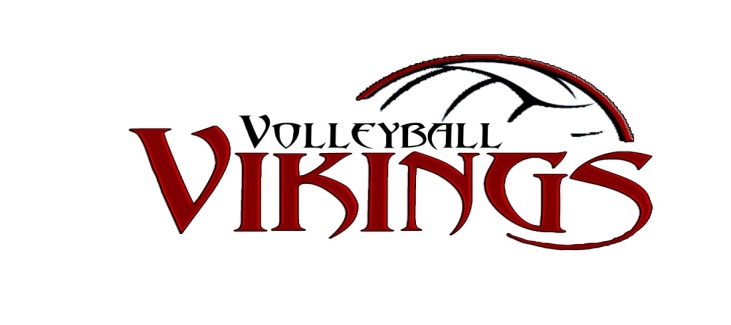 VIKINGS VOLLEYBALL BOARD MEETING – July 21, 2019Board Members in Attendance are highlighted:Jan Bernier, Director (E)Scott Hadrava, Assistant Director (O)Michelle Kent, Secretary (E)Jessica Aho, Uniform Coordinator (E)Kindra Hedlin, Scheduling (E)Micki Husnik, Treasurer (O)Lori Tiegen, Volunteer/Fundraising (O)Gina Dufeck, Volunteer/Fundraising (E)Pam Gladitsch, Website Coordinator (E)DeeDee Peaslee, Website Coordinator (shadow) (E)Shannon Schmeling, Merchandise Coordinator (O)Rick Weispfennig, Coaching Sports Director (E)Andrea Stauffer - Community Sports Director (O)Non-Voting MembersMike Selbitschka, Volleyball AdvisorKaren Johnson, Tryout CoordinatorGuest(s):Tammi Minke Tanya GieseDirector – Jan BernierGustavus Volleyball Camp – August 24, 2019Michelle – electronic town signEmail the JO Teams (14 and under)Coaches AssocationSponsor two holes ($100)Check to Tammi MinkeCommunity Ed Volleyball CampSeptember 23 – November 4 – JO Flyer at the first session – NEED A FLYERFAQsMike or delegate will put together a six-week plan by September 12, meetingSend email to Joan requesting dates changes (Add October 21 and drop November 4) - COMPLETEDMake the coordinator a paid position – amount TBDVarsity – 9th Grade (teams)Can be used for NHS hour requirementsHome Game – September 30 (last home game)Open HouseSunrise – HOLD TBDMiddle – HOLD TBDOpen Board PositionsAssistant DirectorMOTION:  Tammi Minke to be elected as Assistant DirectorFirst:  Jan Second:  Andrea PASSED:  UnanimousVolunteer/Fundraising (2):Merchandise Coordinator:Andrea is going to move to Merchandise Coordinator since the NBAAA is not currently holding regular meetingsThank you to Scott, Pam, Gina, Shannon, and LoriGifts handed out to Scott and PamReferring at tournaments:Coach needs to be the up refCoach at the score tableCoaches for next yearCoaching Clinic - Recruiting – Send email to parents in July 2019Practice PlansEmail to all parents asking for coachesAdvertise Coaches ClinicCommunity Ed – have a sign-up sheetHighlight the incentive of paid position for coaches - Retention/Signing Bonus:Jan - need to email the coaches asking - COMPLETEDNext Year’s tuitionJVA vs. NCR costsMOTION:  Move from NCR to JVA.  	First:  Michelle	Second:  AndreaPASSED by unanimous vote.Uniform yearTeam Connection$1,500 coaching gearDelivers in 4 weeksShip individually to players for $3.00Approximately $150 (up to six items:  Jersey, pants, sweatshirt, socks)BlackRed number -  white outlineRed – LiberoV on the back of the socks (shorter)PaymentsOffer three options (full, two-installments, three-installments) to pay for tuitionSweepers/Ball Girls for home game7th and 8th gradersConditioning/Training Start in December through first week of JanuaryTeams start in JanuaryTournaments start end of JanuaryOption to end in AprilParent NightOlder firstWelcome – Program OverviewYounger afterOrder sign-up signs (PostHaste)In/Out Dates – Composed by Scott HadravaDad’s – be a hero - sign your daughter up for JO VolleyballMom’s – sign your daughter up for JO Vollebyall Oh Crap – Sign up your daughter for JO VolleyballNOT TOO LATE – sign-up for JO Volleyball - NO LATE FEESElectronic signPam mentioned that it would be great if the club provided a scholarship.  Need an application.DeeDee will research details – sent to club on AugustMOTION:  The club to give a scholarship to outgoing seniors who have played JO volleyball.First:  Pam	Second:  DeeDee	PASSED:  UnanimouslyAssistant Director – Scott HadravaN/ATreasurer – Micki HusnikBank account balance was providedCoaching Sports Director –Rick Weispfennig N/AVolunteer Coordinator – Gina Dufeck/Lori TiegenN/AFundraising Coordinator – Gina Dufeck/Lori TiegenN/ACommunity Sports Director – Andrea StaufferN/AScheduling- Kindra Helin N/ASecretary – Michelle KentUpcoming meetings:	August 14, 2019Uniform Coordinator – Shannon SchmelingN/AMerchandise Coordinator – Jessica AhoWorking with Jan on this upcoming season’Volleyball Advisor – Mike Selbitschka42 balls = free cart -- $1,500 ($750/each)Middle school will receive the high schoolPlenty of VolleylitesMOTION:  Vikings Volleyball will pay for half of the volleyballs	First:  Michelle	Second: Andrea s	PASSED - unanimouslyNOTE:  Billed to JO and Mike will reimburse .Website Coordinator – Pam Gladitsch/DeeDee PeasleeN/AOTHER:Meeting adjourned.  